Adı Soyadı	:……………………………………………… Sınııfı:…………Numarası:…………….ŞEHMUS SULTAN TATLICI M.T. A. LİSESİ 2018-2019 EĞİTİM ÖĞRETİM YILI SEÇMELİ T.C İNKILAP TARİHİ ve ATATÜRKÇÜLÜK DERSİ 12.SINIF II. DÖNEMİ I. YAZILI SORULARIDIRS.1.Balkan Antantını imzalayan devletler hangileridir? Yazınız. (10 p)1- Türkiye	 2- Yunanistan      3- Romanya          4- Yugoslavya							S.2. Atatürk dönemi, Türkiye ile Fransa arasında medyana gelen sorunları  yazınız. (10 p)1- Türkiye-Suriye sınırı                              2-Osmanlıdan kalan dış borçlar3-Yabancı okullar sorunu                          4- Adana- Mersin demiryolları sorunu5- Hatay’ın statüsü sorunuS.3. Milliyetçilik ilkesi doğrultusunda yapılan inkılaplardan 5 tane yazınız? yazınız? (10 p)Misak-ı İktisadinin kabulü         TTK’nin açılması TDK’nin açılması        Türk Harflerinin kabulü Kapitülasyonların kaldırılması Tevhid-i Tedrisat Kanunu Kabotaj Kanunun kabulü S.4 Terakkiperver Cumhuriyet Fırkası hakkında genel bilgi veriniz.Terakkiperver Cumhuriyet Fırkası(İlerici Cumhuriyet Partisi) (17 Kasım 1924)TBMM’de ikinci grubu oluşturan Kâzım Karabekir Paşa, Rauf Orbay, Ali Fuat Cebesoy, Refet Bele, Adnan Adıvar gibi kişilerce kurulmuştur. Liberal ekonomik sistemi benimsemiştir. Devrimlerin zamana yayılmasından yanadır. Tüzüklerinde dini inançlara saygılı olduklarına dair ibareye yer vermişlerdir.Rejim karşıtları bu partinin etrafında toplanmış ve Şeyh Sait İsyanının çıkmasından sonra parti kapatılmıştır (3 Haziran 1925).S.5. Toplumsal alanda yapılan inkılaplardan 3 tane yazınız. (10 p)Şapka kanunu (25 kasım 1925)	Takvim, saat  değişiklik (26 aralık 1925)		Tekke ve zaviyelerin kapatılması (30 kasım 1925)	Ölçü birimlerinde değişiklik (1931) Bazı Kisvelerin Giyilemeyeceğine Dair KanunTatil günlerinde değişiklik (1935) Soyadı Kanunu (21 haziran 1934)	S.6. Aşağıdaki boşlukları doğru cevaplarla doldurunuz.(20 p)a) Laikliğe ve devrimlere karşı ilk ciddi olay Şeyh Sait isyanı’dır.b) Cumhuriyet döneminde Aşar vergisi kaldırılarak köylünün üzerindeki ağır yük kaldırılmıştır.c) İki savaş arası dönemde Almanya’da hakim olan rejim Nazizim’dir.d) Komünizm, bütün malların ortaklaşa kullanıldığı ve özel mülkiyetin olmadığı toplumsal düzendir.S.7 Aşağıdaki çoktan seçmeli soruları cevaplayınız. (30 p)                  BAŞARILAR…..                                                                                                             UYGUNDUR               Tarih Öğretmeni                                                                                                          	                           							             	Okul Müdürü1)  Türk denizleri ve limanları arasında taşımacılık hakkının Türklerin eline geçmesi aşağıdaki inkılaplardan hangisiyle gerçekleşmiştir?  A) Kapitülasyonların kaldırılmasıB) Medeni Kanun’un kabul edilmesi C) Kabotaj Kanunu’nun çıkarılmasıD) İzmir İktisat Kongresi’nin toplanmasıE) Teşvik-i Sanayi Kanunu’nun kabul edilmesi2) I. Fransa’nın Suriye’den çekilmesiII. İtalya’nın Habeşistan’ı işgal etmesiIII. Almanya’nın Ren bölgesine asker sevk etmesiYukarıdaki verilen gelişmelerden hangileri Boğazların statüsünün görüşülmesine neden olmuştur? A) I    	         B) I, II	C) II ve III          D) I ve III 	 E) I, II ve III3) I. Şeyh Sait İsyanı, II. Serbest Cumhuriyet Fırkası    III. Halifeliğin Kaldırılması, IV. Üniversite ReformuYukarıdaki olayların kronolojik sıralaması hangisidir?A) II, III, IV,I       B) I, II, IV,III       C)  III, II, IV,I            D) III, I, II, IV                    E) II, IV, III,I   4) I. Almanya         II. İngiltere   III. FransaIV. İtalya   V. Japonya     VI. SSCBYukarıdaki devletlerden hangileri II. Dünya Savaşı’ndan önce oluşan Müttefik grubuna dahil değildir?A) II,         B) III               C) I, IV, ve V         D) II, V ve VI           E) II, III ve VI5) Aşağıda verilenlerden hangisi Birleşmiş Milletler Teşkilatı ile ilgili doğru bir bilgi değildir? A) 1942’de Birleşmiş Milletler bildirisiyle teşkilatın kuruluşu için ilk  adım atıldı. B) Yalta Konferansı’nda Beş Büyükler’e veto hakkı tanınmasına karar verildi.C) 1945’te San Francisco Konferansı ile BM teşkilatı kuruldu.D) Atlantik Bildirisi, Birleşmiş Milletlerin kuruluşuna temel olmuştur.E) Birleşmiş Milletler teşkilatında ABD’den sonra en etkili devlet Almanya’dır.6) Aşağıdaki kanunlardan hangisi cumhuriyetinİlk yıllarında bulaşıcı hastalıklarla mücadeleetmek amacıyla çıkarılmıştır?A) Umum Hıfzıssıhha	Kanunu B) Men-i İsrafat	Kanunu C) Tekalifimilliye Emirleri D) Teşkilatıesasiye Kanunu E) Tevhiditedrisat Kanunu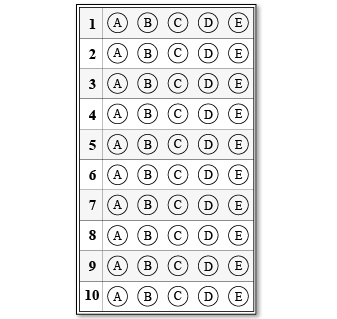 